Диакон Георгий Григорьевич МАЛКОВ26 июня 1941 г.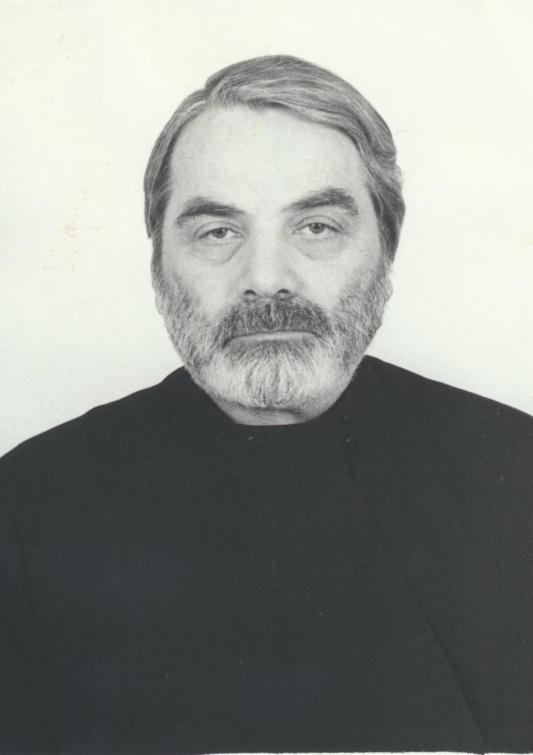 Штатный клирикХрам Покрова Пресвятой Богородицы в ФиляхСветское образованиевысшее  – МГУ им. М.В. Ломоносова, ИФ, кандидат искусствоведенияДуховное образованиене имеетХиротонисан29 апреля 2003 г. в сан диаконаДень тезоименитстваНаградыИерархические (богослужебные награды):          не имеетЦерковные награды (Патриаршая грамота, ордена, медали):          2012 г. – медаль РПЦ «в честь победы в Отечественной войне 1812 года».